기숙사신청절차	가을2014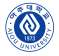 신입생전용모든 신입유학생들은 온라인을 통해 기숙사 신청을 해야 합니다. 방법은 아래와 같습니다.온라인 지원서(기숙사 지원 체계)아주대학교 웹사이트    http://edorm.ajou.ac.kr   로그인 -> Application  클릭 -> 지원서 작성일정2.	기숙사비(2014년기준)3.	합격자 기숙사비 납입에 관한 세부사항Notice : 스탠다드차타드 은행은 아주대학교 학생회관 1층에 위치해 있습니다.Note:온라인 뱅킹이나 이체를 하실 예정이라면, 4자리 방번호, 이름을 기입해야 합니다.4.	신체검사모든 기숙사생은 기숙사로 입사한 한달 이내에 건강검진 결과(TB)를 아주 서비스 센터(ASC)로 제출해야 합니다.5.	환불방침4주이내	8주이내	12주이내	12주이후납입금	100%	75%	50%	25%상환금	75%	50%	25%	0a. 학기 중 기숙사생이 떠날 경우, 기숙사 신청절차와 같은 방식으로 환불 요청을 신청해야 합니다.b. 기숙사비 전액환불은 불가능하며 기숙사에서 지낸 기간만큼의 금액이 청구됩니다. c. 환불방침의 기준은 학생 개개인의 전입날짜가 아닌 기숙사에서 정해진 전입날짜에 의거합니다.d. 기숙사 규칙 및 규정위반으로 인해 퇴사 당한 경우에는 환불이 되지 않습니다.e. 여름 방학과 겨울방학 동안 거주하는 기숙사생들은 조기퇴사로 환불을 받지 않습니다.<비고>외국인학생기숙사입사조건1.입사자격	신입유학생	등록된유학생1) 이전학기에 학사경고를 받은 적이 있는 자는 제외한다.2) 30점 감점을 받았거나 기숙사로부터 강제퇴사 당한 자는 제외한다.3) 연구 학생들은 제외한다.2. 선별 기준A. 기숙사생은 각 학기마다 선별됩니다B. 신입생들에게 우선권이 주어집니다C. 현재 등록한 학생을 위한 선별기준1) 기존 등록한 학생들은 신입생들이 입사한 후에 선정됩니다.2) 아래와 같은 기준이 모든 학생들에게 동등하게 적용됩니다.(GPA: 60퍼센트; 기본점수:30퍼센트, 봉사점수:10퍼센트)3) 만약 공석이 하나이나 같은 성적과 점수를 얻은 지원자들이 많은 경우에는,생일 순(나이가 적은 순서대로)부터 고려합니다.4) 기존 등록한 학생들은 선별 받지 못 했다면, 학기 시작 전에 방을 비워야 합니다. 만기일까지 기숙사비 전액을 납부하지 않을 시, 그 공석은 대기자 명단의 다음 사람에게 주어집니다.3. 방 배정지침A. Office of Student Housing & Residence은 지원자들의 요구사항을 충분히 고려하여 방을 배정할 예정입니다.B. 방 변경 요청 기간은 각 학기의 첫째 주이며, 이후 기간에는 허용되지 않습니다.C. 코를 심하게 골거나, 이를 가는 등 심각한 수면장애로 다른 룸메이트들을 방해할 수 있는 학생들은 받아들일 수 없습니다.D. 학생들은 2인실 혹은 4인실의 두 타입의 방을 선택할 수 있습니다: 하지만 지원자가 많다면, the Office of Student Housing & Residence가 임의로 방을 배정할 수도 있습니다. (신입생들에게는방이선착순으로배정됩니다. 등록한학생들에게는 GPA에따라배정될것입니다.)E. 방 배정에 있어 대학생, 대학원생, 교환학생 등으로 분류될 것입니다.4. 기숙사 신청 절차A. 유학생을 위한 기숙사 신청 제출 기간은 현지 학생들의 것과 동일합니다. 만기일 이후의 신청은 허용되지 않습니다.Housing Agreement기숙사생들은 아주대학교 기숙사의 규칙과 규정에 따라야 하고 기숙사 거주자들의 편의, 보안 복지를 증진하기 위한 것입니다.  또한, 이 규칙 및 규정은 기숙사 재산의 오용 및 남용을 막기 위한 것입니다. 규칙 및 규정에 어긋나는 위반 행위들은 이와 같이 처벌될 것입니다.	기숙사관리자로부터사전허락을받은자들은 16번부터 20번까지제외됩니다.	퇴사당한기숙사생들은다시입사할수없습니다.	처벌은한학기동안지속되고, 다음학기선발점수에서감점요인이된후에지워집니다..아주대학교 생활관신청 접수 기간7월14일(월)~8월5일(화)http://edorm.ajou.ac.kr합격자 발표8월 11일(월)아주대학교웹사이트>공지사항: www.ajou.ac.kr/enorhttp://edorm.ajou.ac.kr  orhttp://grad-e.ajou.ac.krhttp://edorm.ajou.ac.kr등록 기간8월 11일(월) ~ 8월 22일(금)신입생은 보증금 미화 60달러를 예금해야 합니다. 잔금 입금 만기일8월 28일(목)만약 28일 이후에 도착하게 된다면, 입사일에 지불해야 함2014년 가을 중 기숙사 개방 기간8월28일(금)  ~ 12월20일(토)2인실4인실일반 학기(가을)830,000원/학기560,000원/학기(화홍관, 광교관)505,000원/학기(용지관)보증금계좌 정보(아주대학교)은행 명:스탠다드차타드 은행지사 명: 아주대학교 지점 / 계좌번호:632-15-000630은행 식별 코드(Swift code) :SCBLKRSE만기일: 2014년 8월 28일(금) (이후 입사자 입사일에 지불)모든 신입생들은 이메일이나 팩스를 통해 납부 영수증 사본을 제출해야 합니다. Fax: +82-31-219-(2141), Email:dorm@ajou.ac.kr수용할 수 있는 인원이 제한되어 있기 때문에, 방 배치는 임의로 정해질 수도 있습니다.정해진 기간 안에 기숙사 신청을 하지 않을 경우에는 신청이 허용되지 않습니다.만약 개방 기간(8월 28일) 이전에 기숙사비나 보증금 (60달러)을 지불하지 않는다면 자동적으로 대기자 명단 상에 있는 지원자들에게 기숙사 입주 우선권이 주어지게 될 것입니다.4.  보증금을 낸 학생들은 8월 28일(목)까지 기숙사비 잔금을 내야 합니다. 만약 개방일 이후에 기숙사에 도착하게 된다면 입사일에 지불하실 수 있습니다.5. 모든 기숙사생은 입사 전 반드시 건강검진 결과를 제출해야 합니다. (결핵유무검사)6.	허락 없이 방에 남겨둔 개인소지품들은 청소 시에 치울 것 입니다. 자기 소지품은 각자가 간수해야 합니다.기숙사 코디네이터 : 김미란 (생활관)E-mail: mirankim23@ajou.ac.kr
Tel: (82) 031-219-2149 신입 교환학생 코디네이터 : 김중화 (국제협력팀)E-mail: incoming@ajou.ac.kr
Tel: (82) 031-219-2923외국인 학생 총괄 담당자 : 김재은(국제협력팀)E-mail: admission@ajou.ac.kr
Tel: (82) 031-219-2925 규정위반행위목록처벌1. 의도적으로수업을빠지거나나가지않는경우기숙사강제퇴사2.  범죄행위로체포되거나연루된경우기숙사강제퇴사3.특정기간동안정학조치를받거나더심한징계조치를받은경우기숙사강제퇴사4. 다른사람의이름을빌려입사하거나외부인을들여재우는경우기숙사강제퇴사5. 음주, 폭력, 절도, 도박및방화와같은행동을하는경우기숙사강제퇴사6. 제멋대로행동하여공익을침해하는경우기숙사강제퇴사7. 기숙사에무단침입을할경우기숙사강제퇴사8. 이성을방에들이는경우기숙사강제퇴사9. 임의대로방을바꾸는경우1510.기숙사건물내에서흡연을하는경우1511.허황된이야기를지어내인터넷에유포하는경우1512.대학교직원의지시에따르지않는경우1513.기숙사재산을파손하거나임의로바꾸는경우10(배상책임)14.소음을내거나다른거주자들을방해하는행동을할경우1015.메트, 쿠션, 스토브, 냉장고, 밥솥, TV, 다리미, 버너와같은전자제품을가져오거나사용하는경우1016.지정된장소이외에서의취식행위를하는경우1017.허락없이외부인에게키를양도하는경우1018.만취된상태로들어와이웃에게피해를주는경우1019.허락없이애완동물을데리고와키우는경우1020.오리엔테이션과화재안전교육을참가하지않은경우1021.외부인을임의대로들이는경우522.기숙사를더럽혀놓은상태로떠나는경우523.비품이나시설을임의대로없애거나다시배치하는경우324.벽에낙서를그리거나허락없이벽에무언가를붙이는경우325.복도에빨리를널어건조시키는경우3